------------------------------------------------------------------------	It’s time to prepare for the Annual Lees Corner vs. Oak Hill Basketball Game!	The game is Friday, March 13th at Chantilly High School at 6 pm.6th graders can cheer, play basketball and play in the pep band5th graders can cheer and play in the pep band4th graders can cheer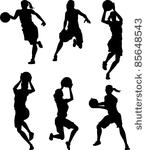 Basketball Players: The Lees Corner Basketball Team is open to all 6th gradersParticipants must be available for practices.Practices for girls are Monday and Tuesday 3:45 – 5pm (Jan 13 to March 10).Practices for boys are Tuesday 6:15 -7:15 and Friday 6:30 -7:30pm (Jan 14 to March 10). All players will need to purchase a Lees Corner Basketball t-shirt. Cost is $8.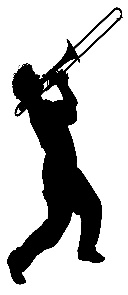 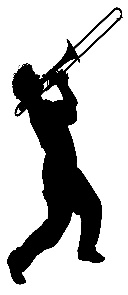 Band: Lees Corner Pep Band is open to all 5th and 6th graders Participants will practice during regular band times during school hours. All band members are expected to play at the pep rally and game. Musicians who play in the basketball game will play with the band when they are not in the game. Band members will NOT have to pay to enter the game. Purchase of a t-shirt is optional. 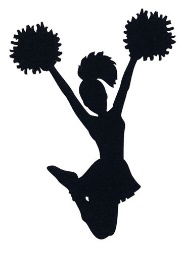 Cheer: Lees Corner Cheer Squad is open to all 4th, 5th and 6th graders Participants must be available for practices on Wednesday 3:45 – 5 pm. Practices will be from January 15 through March 11 in the downstairs theater. Cheerleaders will need to purchase a t-shirt, shorts and pom poms. Total cost for uniform is $15. All interested students should return the bottom of this form with their uniform payment to their teacher no later than Monday, Jan 13. Please make checks payable to Lees Corner PTA.Questions? Contact Kelly DeShields at kellydeshields@gmail.com--------------------------------------------------------------------------------------------------------------------------------------------------6th Grade Basketball Game 2020I plan to:   play basketball ($8)   cheer($15)   play in the pep band ($8)   (check all that apply) ____________________________________               ____________________________________Student Name 						Student Teacher/GradeT-Shirt size (circle one): 	YS  YM  YL  AS  AM  AL    Cheerleaders only -- Shorts size (circle one):	    YS  YM  YL  AS  AM  AL     Basketball Players only -- preferred number (choose 3)  ____  ____  ____________________________    __________________________________   ______________Parent Name 		           e-mail (for updates) 		   	            cell phone #